На основании ст. 41, 41.1, 41.2, 42, 43, 45, 46 Градостроительного Кодекса Российской Федерации, ст. 14 Федерального закона  от 06.10.2003г. №131-ФЗ «Об общих принципах организации местного самоуправления в Российской Федерации», и заявления Ямского А.Н. от 18 октября 2023г. № б/н, администрация городского поселения «Путеец»постановляет:1. Утвердить ИП Ямскому А.Н. проект межевания территории по объекту: «Образование земельных участков под жилые дома блокированной застройки по адресу Республика Коми, МР «Печора», ГП «Путеец», пст Луговой, ул. Центральная, з/у 20А и з/у 20Б».Настоящее постановление в течение семи дней направить Главе городского поселения «Путеец» - председателю Совета поселения.Настоящее постановление вступает в силу со дня опубликования и подлежит размещению на официальном сайте администрации городского поселения «Путеец».Руководитель администрации                                                           С.В. ГорбуновАДМИНИСТРАЦИЯ ГОРОДСКОГО ПОСЕЛЕНИЯ «ПУТЕЕЦ»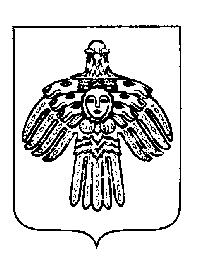 «ПУТЕЕЦ»  КАР ОВМÖДЧÖМИНСААДМИНИСТРАЦИЯ ПОСТАНОВЛЕНИЕ ШУÖМПОСТАНОВЛЕНИЕ ШУÖМПОСТАНОВЛЕНИЕ ШУÖМот «04» декабря 2023 года       пгт. Путеец, г. Печора,            Республика Коми             № 131 Об утверждении проекта межевания территории по объекту:«Образование земельных участков под жилые дома блокированной застройки по адресу Республика Коми, МР «Печора», ГП «Путеец», пст Луговой, ул. Центральная, з/у 20А и з/у 20Б»